Preliminary Agency Pet Food Order FormPlease note: We do our best to provide the desired products.  If a specific product is not available, a suitable product may be substituted.  The OMHS Pet Food Bank is run on a donation basis, therefore we cannot guarantee specific products are always available.  How to determine quantities of food needed:For easy storage, pet food is delivered in 23”x13”x16” bins, pictured below: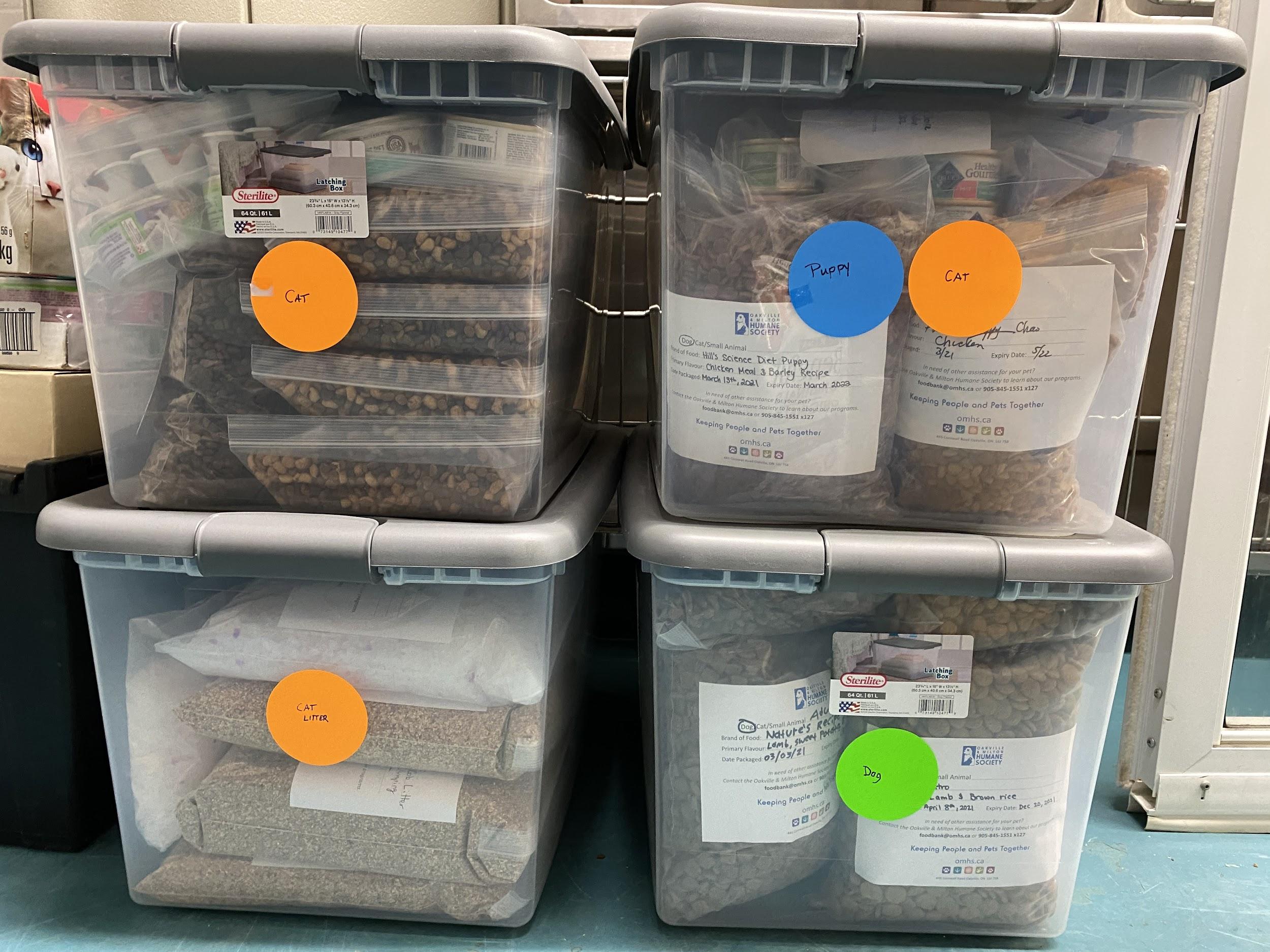 Each bin contains an average of 12 x 1kg bagsOn average: A medium sized dog (25-45 lbs) will use 1 bag per week.An adult cat will use 1 bag every 2 weeks.Please indicate the estimated number of bins.  If you are not aware of the number of clients needing pet food, we recommend starting with 1 bin of adult dog food, 1 bin of adult cat food, and 1 bin of litter.Food / Supplies Order (select all that apply) Adult Dog Food:  Puppy Food:  Senior Dog Food:  Wet Dog Food (up to 4 bags added to dry food bin):  Adult Cat Food:  Wet Cat Food (up to 6 bags added to dry food bin):  Kitten Food:  Cat Litter (6 bags): Order Frequency (please select one) MonthlyIs there a specific week or day? (i.e first Monday of every month). If so, please list here:   Bi-WeeklyIs there a specific day of the week? If so, please list here:   WeeklyIs there a specific day of the week? If so, please list here:  